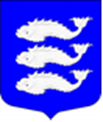 МЕСТНАЯ АДМИНИСТРАЦИЯВНУТРИГОРОДСКОГО МУНИЦИПАЛЬНОГО ОБРАЗОВАНИЯ САНКТ-ПЕТЕРБУРГА МУНИЦИПАЛЬНЫЙ ОКРУГ ВАСИЛЬЕВСКИЙ РАСПОРЯЖЕНИЕ 30 марта 2018 года                                                                                                          № 23-ОО внесении изменений в распоряжение Местной администрации внутригородского муниципального образования Санкт-Петербурга муниципальный округ Васильевский от 18.10.2017 № 41-О «О возложении обязанностей по реализации вопроса местного значения по участию в создании условий для реализации мер, направленных на укрепление межнационального и межконфессионального согласия, сохранение и развитие языков и культуры народов Российской Федерации, проживающих на территории внутригородского муниципального образования Санкт-Петербурга муниципальный округ Васильевский, социальную и культурную адаптацию мигрантов, профилактику межнациональных (межэтнических) конфликтов» Во исполнение поручений Президента Российской Федерации по итогам заседания Совета по межнациональным отношениям 20 июля 2017 года (пункт 5 перечня поручений от 28 августа 2017 года № Пр-1710)1. Внести в пункт 1 распоряжения Местной администрации внутригородского муниципального образования Санкт-Петербурга муниципальный округ Васильевский от 18.10.2017 № 41-О «О возложении обязанностей по реализации вопроса местного значения по участию в создании условий для реализации мер, направленных на укрепление межнационального и межконфессионального согласия, сохранение и развитие языков и культуры народов Российской Федерации, проживающих на территории внутригородского муниципального образования Санкт-Петербурга муниципальный округ Васильевский, социальную и культурную адаптацию мигрантов, профилактику межнациональных (межэтнических) конфликтов» изменения, изложив его в следующей редакции: «1. Возложить обязанности по реализации вопроса местного значения по участию в создании условий для реализации мер, направленных на укрепление межнационального и межконфессионального согласия, сохранение и развитие языков и культуры народов Российской Федерации, проживающих на территории муниципального образования, социальную и культурную адаптацию мигрантов, профилактику межнациональных (межэтнических) конфликтов, на заместителя главы Местной администрации внутригородского муниципального образования Санкт-Петербурга муниципальный округ Васильевский.».2. Настоящее распоряжение вступает в силу с момента издания.3. Разместить настоящее распоряжение на официальном сайте внутригородского муниципального образования Санкт-Петербурга муниципальный округ Васильевский в информационно-телекоммуникационной сети «Интернет»: http://msmov.spb.ru4. Контроль за исполнением настоящего распоряжения оставляю за собой.Глава Местной администрации                                                                                 Д.В. ИвановМО Васильевский№
п/пНаименованиеНаименованиеРеквизиты правового
акта Местной администрации МО Васильевский по возложению вопроса местного значения на должностное лицоРеквизиты правового
акта Местной администрации МО Васильевский по возложению вопроса местного значения на должностное лицоФ.И.О.
должностного
лицаДолжностьТелефон№
п/пРайонМуниципальное образованиеДата№Ф.И.О.
должностного
лицаДолжностьТелефонВасилеостровский Васильевский30.03.201823-ОБирюк И.Л.Заместитель главы Местной администрации328-58-31